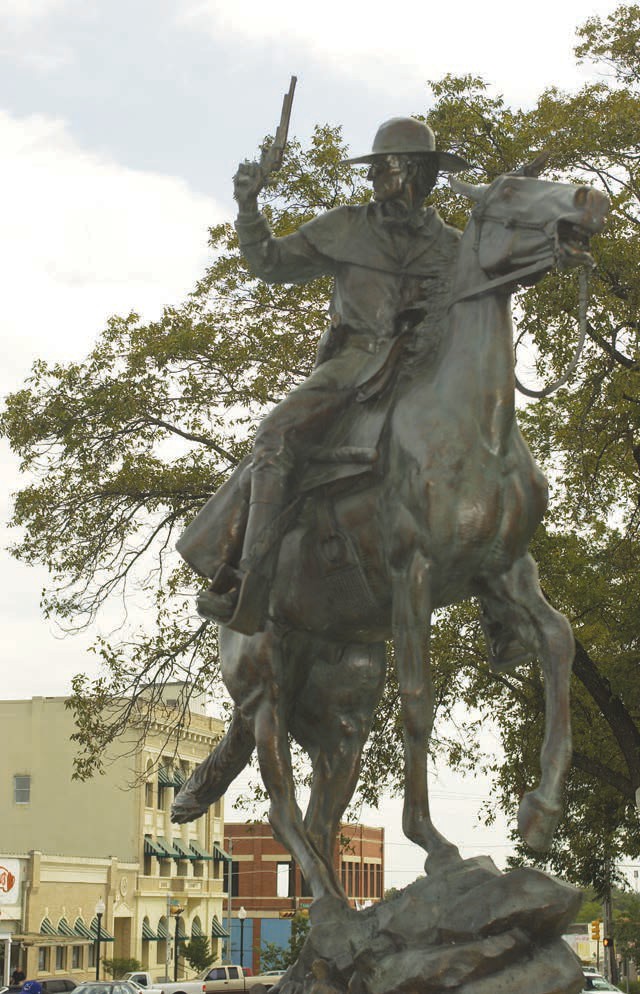 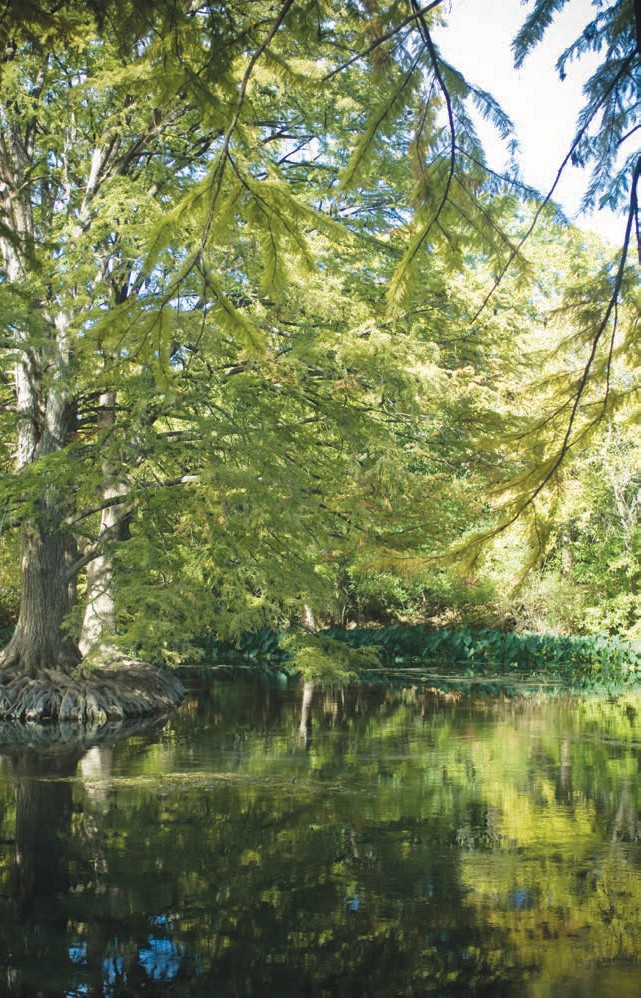 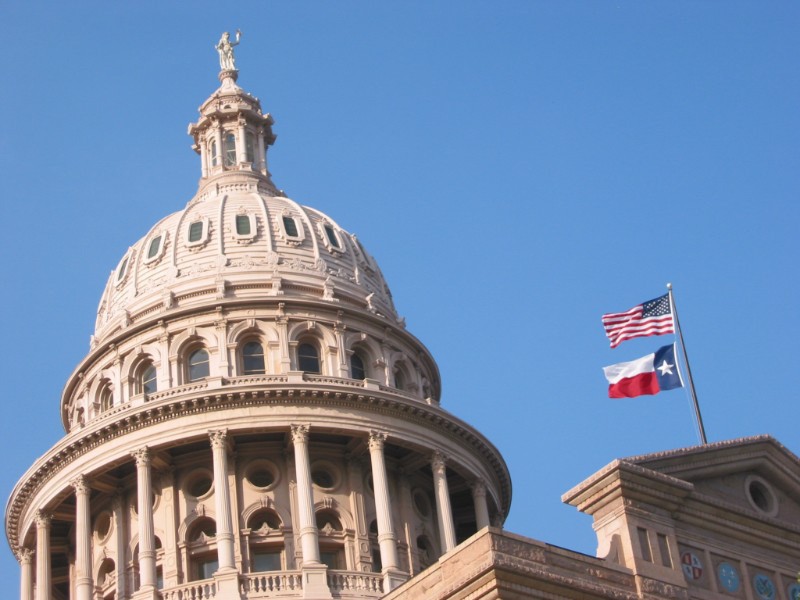 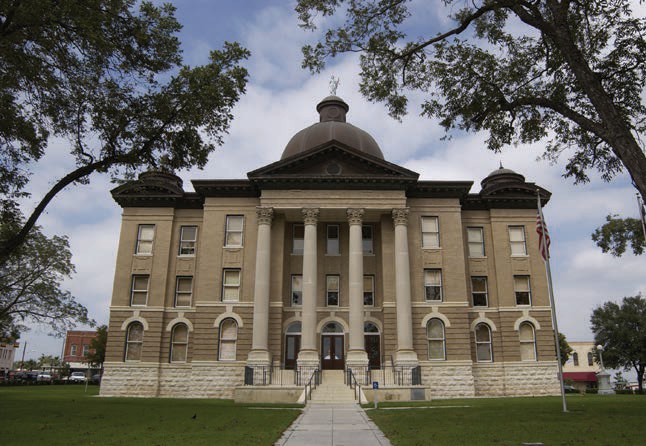 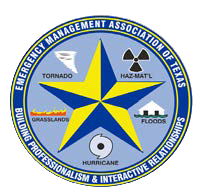 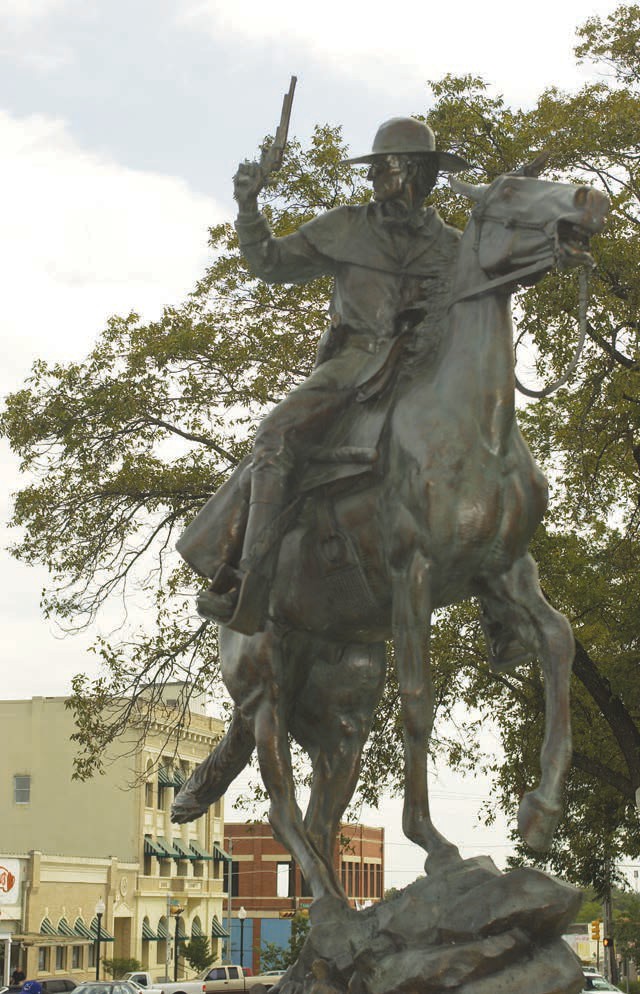 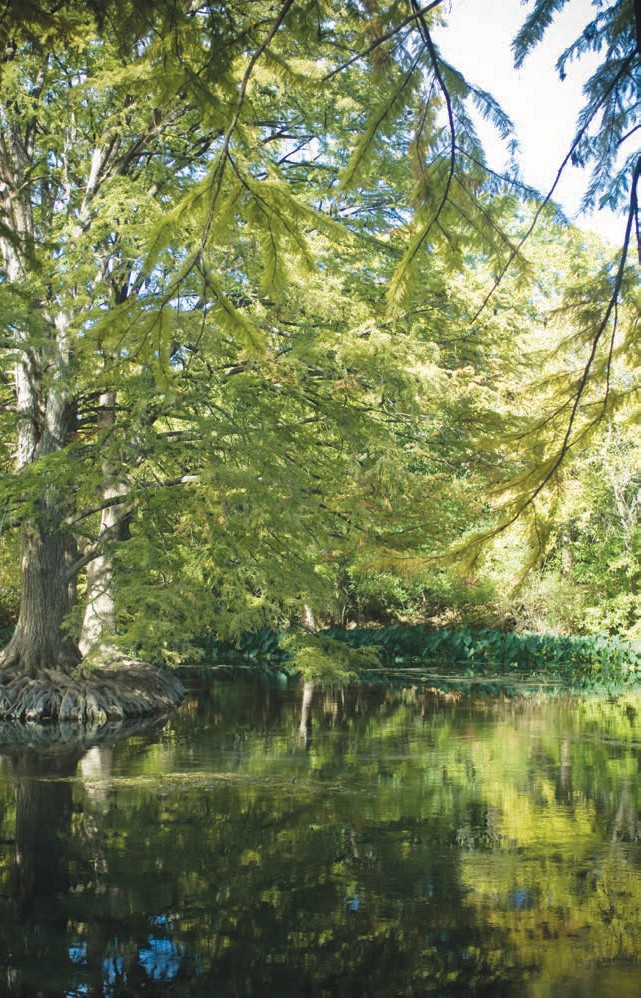 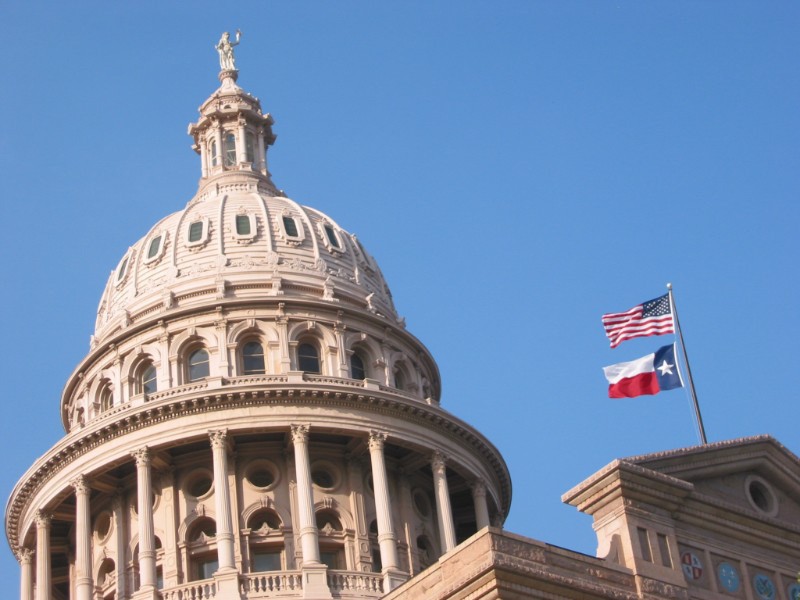 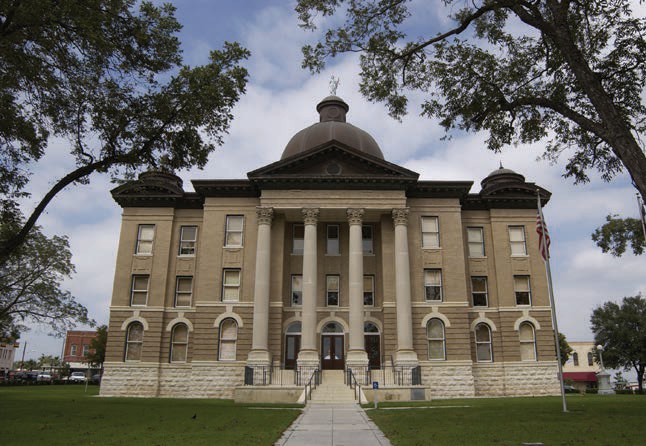 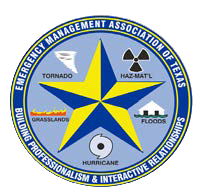 Emergency Management Association of TexasExhibitor Prospectus13th Annual EMAT Leadership SymposiumFebruary 23-25, 2020 San Marcos, TX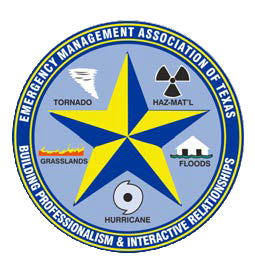 The Purpose of EMATThe Emergency ManagementAssociation of Texas (EMAT) is dedicated to the advancement of the field of emergency management both statewide and nationally. To that end, EMAT engages in an array of efforts to advance a statewide emergency management agenda and to promote the professional growth of the emergency management practitioner.Symposium Attendee Profile•	Emergency Managers (city, county, state, federal)•	Homeland Security Professionals•	Contingency Planners•	Executive Officers•	Fire and Police Chiefs•	Police Chiefs•	Healthcare Disaster Professionals•	Independent School District  General Symposium InformationSymposium Date and Location13th EMAT Annual LeadershipSymposiumFebruary 23-26, 2020Embassy Suites HotelSan Marcos, TXHotel AccomodationsEmbassy Suites Hotel San Marcos1001 E. McCarty LaneSan Marcos, TX 78666512-392-6450Exhibitor Costs•     Standard 6 ft. Table-top Booth = $695•     12 ft. Table-top Booth = $850(Includes draped table, skirting, two chairs, one trash can,  electricity  and a listing in the  Symposium program).Each booth entitles the exhibiting company to (2) attendees, who are encouraged to attend the sessions and participate in meal/social functions.Shipping InstructionsDue to limited storage space, exhibitor items should not arrive at the Embassy Suites more than 3 days prior to the Symposium date.  Please ship to the hotel address above and include your name and company name. Exhibitors are responsible for return shipping.Booth SpaceBooths are assigned on a first-come, first-reserved basis. EMAT Symposium LiabilityEMAT assumes no liability whatsoever for loss  or damage, through any cause,  of goods, or other materials owned,  rented, or leased by the exhibitor.   The exhibitor shall indemnify EMAT against and hold it harmless for any complaints, suits, or liabilities resulting from the negligence of the exhibitor in connection with the exhibitor’’s  use of the display space.CancellationsIn the event that it is necessary  to cancel  your exhibit, no refunds will be made after February 1, 2020.QuestionsFor questions, please contact the EMAT office: (512) 589-0675. Exclusive EventsExhibitor ScheduleExhibitor Set-UpSunday, 2-23-20; 3:00 pm – 6:00 pmMonday, 2-24-20; 7:00 am - 9:00 amExhibit HoursMonday, 2-24-20; 8:00 am – 5:00 pmTuesday, 2-25-20; 8:00 am – 12:30 pmExhibitor DismantleTuesday, 2-25-20; 12:30 pm – 3:30 pmExhibitors have the option to dismantle at 3:00 after the afternoon break.EMAT uses several methods to encourage networking in the Exhibit Area including meals and door prizes. Dedicated events include:Monday, 2-24-20
AM Break and PM BreakTuesday, 2-25-20
AM Break and PM BreakThere are several events during the EMAT Symposium that are available for sponsorship:$350 Break Sponsor (4 available)•	Sign placed during break•	Conference attendee list$500 Registration Sponsor•	Sign placed at registration•	Listing in the conference program•	Promotional material at entrance to event•	One (1) conference attendee registration•	Conference attendee list$1000 Lunch Sponsor•	Sign at location•	Listing in the conference program•	Promotional material at entrance to event•	One (1) conference attendee registration•	Conference attendee list$1000 Board of Director’s Reception Sponsor•	Sign at location•	Name in conference program next to the sponsored event•	1/2 black & white page  ad in the conference program•	Two (2) conference attendee registrations•	Conference attendee list$1000 Member Appreciation Luncheon Sponsor•	Sign at location•	Name in conference program next to the sponsored event•	1/2 black and white page  ad in the conference program•	Two (2) conference attendee registrations•	Sponsor welcome message delivered to each conference 	guest upon hotel check-in•	Conference attendee listOther Sponsorship Opportunities•	WiFi Sponsor - $350•	Lanyard Sponsor – includes your company name - $500•	Room Key Sponsor - $500Door PrizesDoor prizes will be given away at the Board of Director’s Reception
If your company is interested in donating a Door Prize, please contact Jim Coles at ematinfotx@gmail.com.Advertisements and LogosAds and logos must be submitted in a JPEG, PDF or TIF format that is 300 DPI or better. Advertisements should be sent electronically to ematinfotx@gmail.com by January 25, 2020.EMAT Symposium			Application			Embassy Suites HotelFebruary 23-25, 2020	      	       And				San Marcos, Texas						  Contract	ANA		 			       We invite you to participate in the EMAT 2020 Annual Leadership Symposium. Don’t miss this opportunity to interact with emergency managers, fire and police chiefs and representatives from Independent School Districts.Contact the EMAT office:	Address:          2502 Pace Bend Road South, Spicewood, TX 78669
						
				Email:		ematinfotx@gmail.com
						www.emat-tx.orgApplication deadline is February 1, 2020	Company Name_____________________________________________________________	Address __________________________________________________________________	City, State, Zip _____________________________________________________________ 	Phone __________________________________Fax______________________________	Contact Person ____________________________________________________________	Email Address_____________________________________________________________			          	Fee Schedule	Table Top Exhibits – Mon. 2-24-20 & Tues. 2-25-20				Monday		8:00 am – 5:00 pm							Tuesday		8:00 am – 12:30 pm		Exhibitor Set Up:   Sun. 2-23-20, 3:00 pm – 6:00 pm		   	6’ Tabletop			$ 695   _______	6’ Tabletop (non-profits) $    45   _______	12’ Tabletop			$ 850   _______			Total Number of Tabletop Exhibits is limited to 20 total.	Social Function Sponsorships			Other Sponsorships	Breaks (4)		$   350     _______		WiFi Sponsor	             $   350  _______	Registration		$   500     _______		Lanyard Sponsor	            $    500  _______	Lunch			$1,000     _______		Room Key Sponsor	$   500  _______	Board Reception	$1,000     _______			Member Appreciation $1,000    _______	Luncheon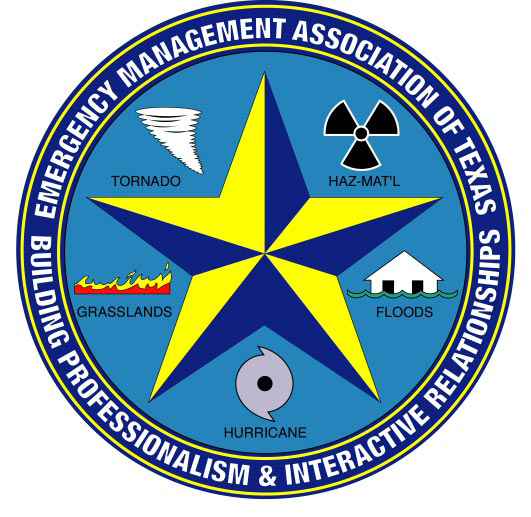 Payment is due no later than February 1, 2020Please InvoiceCheck included in the amount of_________________________MasterCard/Visa     Account#:  ________________________________________     Exp. Date: ___________________  Sec. Code: _____________		         